THE ANDREW K. RUOTOLO, JR. MEMORIAL SCHOLARSHIPAWARDED BYTHE COUNTY PROSECUTORS ASSOCIATION OF THE STATE OF NEW JERSEY, INC.A 501(c)(6) CORPORATION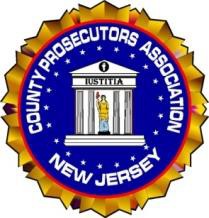 PROSECUTOR JEFFREY H. SUTHERLANDCAPE MAY COUNTY PROSECUTOR’S OFFICE4 MOORE ROAD, DN-110 CAPE MAY COURT HOUSE, NEW JERSEY 08210THE ANDREW K. RUOTOLO, JR. MEMORIAL SCHOLARSHIPTHE COUNTY PROSECUTORS ASSOCIATION OF THE STATE OF NEW JERSEY, INC.A 501(c)(6) CORPORATIONGENERAL INFORMATIONThe County Prosecutors Association of the State of New Jersey, Inc., a 501(c)(6) Corporation, is a non-profit corporation which annually awards scholarships to law students and college and graduate students.Each scholarship is a one-year grant in the amount of $3,500 paid directly to the recipient. Persons may not reapply for succeeding years.To be eligible, an applicant must be a New Jersey resident accepted for admission to a law school or graduate school. The applicant must have an interest in and commitment to enhancing the rights and well-being of children through child advocacy programs. The applicant must also demonstrate financial need.Applications must be postmarked or emailed by September 3, 2021. Personal interviews of finalists will be conducted.  Applicants will be notified of the Committee’s decision in October 2021.Applications should be sent to:Prosecutor Jeffrey H. SutherlandCape May County Prosecutor’s Office4 Moore Road, DN-110Cape May Court House, New Jersey 08210jsutherland@cmcpros.net Andrew K. Ruotolo, Jr. (1952-1995)Andrew K. Ruotolo, Jr., known to his friends and colleagues as Drew, was a "great person," a "fine prosecutor" and a "wonderful friend."Drew Ruotolo was born on November 5, 1952. He attended Westfield High School where he earned All-American honors as a swimmer. He then attended Amherst College, where he graduated with honors in 1974. In 1978, he received his law degree from Fordham University Law School.He joined the U.S. Attorney's Office in 1981, working in the criminal division and handling a number of high-profile cases. Thereafter, he worked in private practice in Mountainside, specializing in criminal and civil litigation. He was a certified Criminal Trial Attorney and a Master with the Richard J Hughes American Inn of Court ProgramIn 1991, at age 38, he took the oath of office as Prosecutor of Union County. In four short years, Prosecutor Ruotolo implemented a number of initiatives. He established an Anti-Bias Unit to effectively combat hate crimes and personally handled the first jury trial of a bias crime indictment ever prosecuted in New Jersey. He developed the first Human Relations Commission in Union County, established the first full-time Domestic Violence Unit in the County and directed a countywide protocol for rape victims.Prosecutor Ruotolo is widely credited for his efforts to help create the Essex-Union Auto Theft Task Force. After only two years, the task force of 23 police officers and detectives from both counties joined state troopers in making hundreds of arrests for stolen vehicles with a net reduction of 20% in car thefts. Juvenile law issues were a major concern of his. He served for nearly 10 years helping troubled youth on the Juvenile Conference Committee. As Prosecutor, he expanded the size of the Juvenile Unit, worked on several initiatives to combat violence among youth and created the first ever Prosecutor-sponsored Youth Academy for first time offenders.Of all his accomplishments, he will perhaps be best known for the creation of the Union County Child Advocacy Center, dedicated on July 11, 1995. The Center provides a "safe haven" inside a refurbished home in Elizabeth where scarred child abuse victims come to begin the healing process while providing evidence to prosecute their abusers.Prosecutor Ruotolo died at age 42 at the end of a brave and courageous six-month battle with cancer. While his list of awards and recognitions could fill several pages, the underlying theme in all his accomplishments was a deep love for people and a commitment to improve the human condition of those who were victimized by circumstances beyond their control.ANDREW K RUOTOLO, JR. MEMORIAL SCHOLARSHIP APPLICATIONI. Personal History of Applicant(	) Mr.	(	) Miss	(	) Ms.	(	) Mrs.Name 				 Last Name	First Name	Middle NamePermanent Mailing Address  	Number and StreetCity	County	State	Zip CodeCurrent mailing Address(If different from above)	 	Number and StreetCity	County	State	Zip CodePhone Number(s):	(	)	(	) 	Home	MobileDate of Birth: 	_/ 	_/ 	Social Security Number		/	/ 	Country of Citizenship:	 	Marital Status	(	) Single	(	) MarriedDependents:Name	AgeName	AgePresent occupation:	 	Have you served in the Armed Services?	Yes	(	)	No	(	) 		_Branch	Dates of ServiceDischarge Date	Rank at DischargeHave you served in any law enforcement capacity?	Yes	(	)	No	(	)Agency	Dates of ServicePositionII .	Applicant’s Educational Background (Circle School for which Scholarship Application is submitted and attach proof of acceptance or attendance)Secondary:	 	 Name and Address of High SchoolUndergraduate:    	 Name and Address of College/UniversityAnticipated Year of Graduation	DegreeMajor Field of Study	Cumulative Grade Point AverageGraduate:	 	 Name and Address of InstitutionAnticipated Year of Graduation	DegreeMajor Field of Study	Cumulative Grade Point AverageLaw School:	 	 Name and Address of InstitutionAnticipated Year of Graduation	DegreeMajor Field of Study	Cumulative Grade Point AverageFinancial Information (Provide Figures Pertaining to the Academic Year for which Scholarship Application is Submitted)Estimated Cost of Education, including Tuition, Room & Board and books.Applicant’s Current Yearly Salary:	 	Spouse’s Current Yearly Salary:	 	All Other Sources of Income or Support, including parental:  	All Other Grants, Financial Aid and Scholarships:  	State any Other Information Relevant to Applicant’s Financial Need:   	Special Honors or PrizesSpecify any special recognitions, honors or prizes which you have achieved including academic work, the arts, athletics, and community service.Resume & Personal StatementAttach to and submit with your Application a copy of your Resume and a typed Statement of your educational and career objectives. Your statement should describe your interest in pursuing a career as a prosecutor with an emphasis in Domestic Violence or Hate Crimes Prosecutions.Date Completed	_/	_/2021Applicant’s SignaturePAGE 5 OF 5